Ո Ր Ո Շ ՈՒ Մ
20 մայիսի 2017 թվականի   N 459-ԱՆԱՐԵԿԱՑՈՒ ՓՈՂՈՑԻ ԹԻՎ 43/36-1 ՀԱՍՑԵԻ ՀՈՂԱՄԱՍԻ ԳՈՐԾԱՌՆԱԿԱՆ ՆՇԱՆԱԿՈՒԹՅՈՒՆԸ ՓՈԽԵԼՈՒ ՄԱՍԻՆ   
   Հիմք ընդունելով Վանաձոր համայնքի լրամշակված գլխավոր հատակագիծը, ղեկավարվելով ՀՀ հողային օրենսգրքի 3-րդ հոդվածի 1-ին մասի 1-ին կետով, 8-րդ հոդվածի 1-ին մասով, «Տեղական ինքնակառավարման մասին» ՀՀ օրենքի 43-րդ  հոդվածի 1-ին մասի 4-րդ կետով, «Քաղաքաշինության մասին» ՀՀ օրենքի 143 հոդվածի 11, 12, 13, 14 մասերով, ՀՀ կառավարության  2005թ. դեկտեմբերի 29-ի թիվ 2387-Ն որոշմամբ հաստատված  կարգի 29-րդ կետի ա/ ենթակետով` որոշում եմ.	
       1. Փոխել Նարեկացու փողոցի թիվ 43/36-1 հասցեում բնակավայրերի բնակելի կառուցապատման հողերից 0.00398հա հողի գործառնական նշանակությունը հասարակական  կառուցապատման:	
       2. Հաստատել սույն որոշման 1-ին կետում նշված հողամասի փոստային հասցեն`  Նարեկացու փողոց թիվ 43/36-1:	
      3. Սույն որոշումն ուժի մեջ է մտնում ընդունմանը հաջորդող օրվանից:   
			
ՀԱՄԱՅՆՔԻ ՂԵԿԱՎԱՐ՝  Մ.ԱՍԼԱՆՅԱՆ Ճիշտ է՝	ԱՇԽԱՏԱԿԱԶՄԻ  ՔԱՐՏՈՒՂԱՐԻ ՊԱՇՏՈՆԱԿԱՏԱՐ 			Ա.ՕՀԱՆՅԱՆ	
ՀԱՅԱՍՏԱՆԻ ՀԱՆՐԱՊԵՏՈՒԹՅԱՆ ՎԱՆԱՁՈՐ ՀԱՄԱՅՆՔԻ ՂԵԿԱՎԱՐ
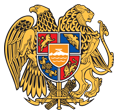 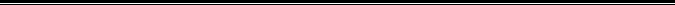 Հայաստանի Հանրապետության Լոռու մարզի Վանաձոր համայնք
Ք. Վանաձոր, Տիգրան Մեծի 22, Ֆաքս 0322 22250, 060 650044, 060650040 vanadzor.lori@mta.gov.am, info@vanadzor.am